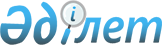 О внесении изменений в решение Иртышского районного маслихата от 27 декабря 2022 года № 108-27-7 "О бюджете сел и сельских округов Иртышского района на 2023 – 2025 годы"Решение Иртышского районного маслихата Павлодарской области от 7 июня 2023 года № 17-4-8.
      Иртышский районный маслихат РЕШИЛ:
      1. Внести в решение Иртышского районного маслихата от 27 декабря 2022 года № 108-27-7 "О бюджете сел и сельских округов Иртышского района на 2023 – 2025 годы" следующие изменения: 
      1) пункт 1 указанного решения изложить в следующей редакции:
       "1. Утвердить бюджет Агашорынского сельского округа на 2023–2025 годы согласно приложениям 1, 2 и 3 соответственно, в том числе на 2023 год в следующих объемах:
      1) доходы– 43876 тысяч тенге, в том числе:
      налоговые поступления – 10904 тысячи тенге;
      поступления трансфертов – 32972 тысячи тенге;
      2) затраты – 44387 тысяч тенге;
      3) чистое бюджетное кредитование – равно нулю;
      4) сальдо по операциям с финансовыми активами – равно нулю;
      5) дефицит (профицит) бюджета – -511 тысяч тенге;
      6) финансирование дефицита (использование профицита) бюджета – 511 тысяч тенге.";
      2) пункт 2 указанного решения изложить в следующей редакции:
       "2. Утвердить бюджет Амангельдинского сельского округа на 2023–2025 годы согласно приложениям 4, 5 и 6 соответственно, в том числе на 2023 год в следующих объемах:
      1) доходы – 164231 тысяча тенге, в том числе:
      налоговые поступления –2495 тысяч тенге;
      поступления трансфертов – 161736 тысяч тенге;
      2) затраты – 164398 тысяч тенге;
      3) чистое бюджетное кредитование – равно нулю;
      4) сальдо по операциям с финансовыми активами – равно нулю;
      5) дефицит (профицит) бюджета – -167 тысяч тенге;
      6) финансирование дефицита (использование профицита) бюджета – 167 тысяч тенге.";
      3) пункт 3 указанного решения изложить в следующей редакции:
       "3. Утвердить бюджет Байзаковского сельского округа на 2023–2025 годы согласно приложениям 7, 8 и 9 соответственно, в том числе на 2023 год в следующих объемах:
      1) доходы– 38126 тысяч тенге, в том числе:
      налоговые поступления – 7128 тысяч тенге;
      поступления трансфертов – 30998 тысяч тенге;
      2) затраты – 41629 тысяч тенге;
      3) чистое бюджетное кредитование – равно нулю;
      4) сальдо по операциям с финансовыми активами – равно нулю;
      5) дефицит (профицит) бюджета – -3503 тысячи тенге;
      6) финансирование дефицита (использование профицита) бюджета – 3503 тысячи тенге.";
      4) пункт 4 указанного решения изложить в следующей редакции:
       "4. Утвердить бюджет села Голубовка на 2023–2025 годы согласно приложениям 10, 11 и 12 соответственно, в том числе на 2023 год в следующих объемах:
      1) доходы – 36805 тысяч тенге, в том числе:
      налоговые поступления –3074 тысяч тенге;
      поступления трансфертов – 33731 тысяча тенге;
      2) затраты – 37411 тысяч тенге;
      3) чистое бюджетное кредитование – равно нулю;
      4) сальдо по операциям с финансовыми активами – равно нулю;
      5) дефицит (профицит) бюджета – -606 тысяч тенге;
      6) финансирование дефицита (использование профицита) бюджета – 606 тысяч тенге.";
      5) пункт 5 указанного решения изложить в следующей редакции:
       "5. Утвердить бюджет села Иртышск на 2023–2025 годы согласно приложениям 13, 14 и 15 соответственно, в том числе на 2023 год в следующих объемах:
      1) доходы – 187374 тысячи тенге, в том числе:
      налоговые поступления – 52106 тысяч тенге;
      поступления трансфертов – 135268 тысяч тенге;
      2) затраты – 192444 тысячи тенге;
      3) чистое бюджетное кредитование – равно нулю;
      4) сальдо по операциям с финансовыми активами – равно нулю;
      5) дефицит (профицит) бюджета – -5070 тысяч тенге;
      6) финансирование дефицита (использование профицита) бюджета – 5070 тысяч тенге.";
      6) пункт 6 указанного решения изложить в следующей редакции:
       "6. Утвердить бюджет Каракудукского сельского округа на 2023–2025 годы согласно приложениям 16, 17 и 18 соответственно, в том числе на 2023 год в следующих объемах:
      1) доходы – 31057 тысяч тенге, в том числе:
      налоговые поступления – 1930 тысяч тенге;
      поступления трансфертов – 29127 тысяч тенге;
      2) затраты – 31155 тысяч тенге;
      3) чистое бюджетное кредитование – равно нулю;
      4) сальдо по операциям с финансовыми активами – равно нулю;
      5) дефицит (профицит) бюджета – -98 тысяч тенге;
      6) финансирование дефицита (использование профицита) бюджета – 98 тысяч тенге.";
      7) пункт 7 указанного решения изложить в следующей редакции:
       "7. Утвердить бюджет Коскольского сельского округа на 2023–2025 годы согласно приложениям 19, 20 и 21 соответственно, в том числе на 2023 год в следующих объемах:
      1) доходы– 39306 тысяч тенге, в том числе:
      налоговые поступления – 1462 тысячи тенге;
      поступления от продажи основного капитала – 12 тысяч тенге;
      поступления трансфертов – 37832 тысячи тенге;
      2) затраты – 39352 тысячи тенге;
      3) чистое бюджетное кредитование – равно нулю;
      4) сальдо по операциям с финансовыми активами – равно нулю;
      5) дефицит (профицит) бюджета – -46 тысяч тенге;
      6) финансирование дефицита (использование профицита) бюджета – 46 тысяч тенге.";
      8) пункт 8 указанного решения изложить в следующей редакции:
       "8. Утвердить бюджет Кызылжарского сельского округа на 2023–2025 годы согласно приложениям 22, 23 и 24 соответственно, в том числе на 2023 год в следующих объемах:
      1) доходы – 37166 тысяч тенге, в том числе:
      налоговые поступления – 3450 тысяч тенге;
      поступления трансфертов – 33716 тысяч тенге;
      2) затраты – 37415 тысяч тенге;
      3) чистое бюджетное кредитование – равно нулю;
      4) сальдо по операциям с финансовыми активами – равно нулю;
      5) дефицит (профицит) бюджета – -249 тысяч тенге;
      6) финансирование дефицита (использование профицита) бюджета – 249 тысяч тенге.";
      9) пункт 9 указанного решения изложить в следующей редакции:
       "9. Утвердить бюджет села Майконыр на 2023–2025 годы согласно приложениям 25, 26 и 27 соответственно, в том числе на 2023 год в следующих объемах:
      1) доходы – 30749 тысяч тенге, в том числе:
      налоговые поступления – 1552 тысячи тенге;
      поступления трансфертов – 29197 тысяч тенге;
      2) затраты – 31574 тысячи тенге;
      3) чистое бюджетное кредитование – равно нулю;
      4) сальдо по операциям с финансовыми активами – равно нулю;
      5) дефицит (профицит) бюджета – -825 тысяч тенге;
      6) финансирование дефицита (использование профицита) бюджета – 825 тысяч тенге.";
      10) пункт 10 указанного решения изложить в следующей редакции:
       "10. Утвердить бюджет Панфиловского сельского округа на 2023–2025 годы согласно приложениям 28, 29 и 30 соответственно, в том числе на 2023 год в следующих объемах:
      1) доходы – 42276 тысяч тенге, в том числе:
      налоговые поступления – 3698 тысяч тенге;
      поступления трансфертов – 38578 тысяч тенге;
      2) затраты – 42815 тысяч тенге;
      3) чистое бюджетное кредитование – равно нулю;
      4) сальдо по операциям с финансовыми активами – равно нулю;
      5) дефицит (профицит) бюджета – -539 тысяч тенге;
      6) финансирование дефицита (использование профицита) бюджета – 539 тысяч тенге.";
      11) пункт 11 указанного решения изложить в следующей редакции:
       "11. Утвердить бюджет Северного сельского округа на 2023–2025 годы согласно приложениям 31, 32 и 33 соответственно, в том числе на 2023 год в следующих объемах:
      1) доходы – 53166 тысяч тенге, в том числе:
      налоговые поступления – 5735 тысяч тенге;
      поступления трансфертов –47431 тысяча тенге;
      2) затраты – 53487 тысяч тенге;
      3) чистое бюджетное кредитование – равно нулю;
      4) сальдо по операциям с финансовыми активами – равно нулю;
      5) дефицит (профицит) бюджета – -321 тысяча тенге;
      6) финансирование дефицита (использование профицита) бюджета – 321 тысяча тенге.";
      12) пункт 12 указанного решения изложить в следующей редакции:
       "12. Утвердить бюджет Селетинского сельского округа на 2023–2025 годы согласно приложениям 34, 35 и 36 соответственно, в том числе на 2023 год в следующих объемах:
      1) доходы – 39798 тысяч тенге, в том числе:
      налоговые поступления – 1437 тысяч тенге;
      неналоговые поступления – 266 тысяч тенге;
      поступления трансфертов – 38095 тысяч тенге;
      2) затраты – 39889 тысяч тенге;
      3) чистое бюджетное кредитование – равно нулю;
      4) сальдо по операциям с финансовыми активами – равно нулю;
      5) дефицит (профицит) бюджета – -91 тысяча тенге;
      6) финансирование дефицита (использование профицита) бюджета – 91 тысяча тенге.";
      13) приложения 1, 4, 7, 10, 13, 16, 19, 22, 25, 28, 31, 34 к указанному решению изложить в новой редакции согласно приложениям 1, 2, 3, 4, 5, 6, 7, 8, 9, 10, 11, 12 к настоящему решению.
      2. Настоящее решение вводится в действие с 1 января 2023 года. Бюджет Агашорынского сельского округа на 2023 год (с изменениями) Бюджет Амангельдинского сельского округа на 2023 год (с изменениями) Бюджет Байзаковского сельского округа на 2023 год (с изменениями) Бюджет села Голубовка на 2023 год (с изменениями) Бюджет села Иртышск на 2023 год (с изменениями) Бюджет Каракудукского сельского округа на 2023 год (с изменениями) Бюджет Коскольского сельского округа на 2023 год (с изменениями) Бюджет Кызылжарского сельского округа на 2023 год (с изменениями) Бюджет села Майконыр на 2023 год (с изменениями) Бюджет Панфиловского сельского округа на 2023 год (с изменениями) Бюджет Северного сельского округа на 2023 год (с изменениями) Бюджет Селетинского сельского округа на 2023 год (с изменениями)
					© 2012. РГП на ПХВ «Институт законодательства и правовой информации Республики Казахстан» Министерства юстиции Республики Казахстан
				
      Председатель Иртышского районного маслихата 

Б. Шингисов
Приложение 1
к решению Иртышского
районного маслихата
от 7 июня 2023 года
№ 17-4-8Приложение 1
к решению Иртышского
районного маслихата
от 27 декабря 2022 года
№ 108-27-7
Категория
Категория
Категория
Категория
Сумма
(тысяч тенге)
Класс
Класс
Класс
Сумма
(тысяч тенге)
Подкласс
Подкласс
Сумма
(тысяч тенге)
Наименование
Сумма
(тысяч тенге)
1
2
3
4
5
1. Доходы
43876
1
Налоговые поступления
10904
01
Подоходный налог
5994
2
Индивидуальный подоходный налог с доходов, не облагаемых у источника выплаты
5994
04
Hалоги на собственность
3334
1
Hалоги на имущество
80
3
Земельный налог
6
4
Hалог на транспортные средства 
3054
5
Единый земельный налог
194
05
Внутренние налоги на товары, работы и услуги
1576
3
Поступления за использование природных и других ресурсов
1576
4
Поступления трансфертов 
32972
02
Трансферты из вышестоящих органов государственного управления
32972
3
Трансферты из районного (города областного значения) бюджета
32972
Функциональная группа 
Функциональная группа 
Функциональная группа 
Функциональная группа 
Функциональная группа 
Функциональная группа 
Сумма
(тысяч тенге)
Функциональная подгруппа 
Функциональная подгруппа 
Функциональная подгруппа 
Функциональная подгруппа 
Функциональная подгруппа 
Сумма
(тысяч тенге)
Администратор бюджетных программ 
Администратор бюджетных программ 
Администратор бюджетных программ 
Администратор бюджетных программ 
Сумма
(тысяч тенге)
Программа 
Программа 
Программа 
Сумма
(тысяч тенге)
Наименование
Сумма
(тысяч тенге)
1
2
3
3
4
5
6
2. Затраты
44387
01
Государственные услуги общего характера
30258
1
Представительные, исполнительные и другие органы, выполняющие общие функции государственного управления
30258
124
124
Аппарат акима города районного значения, села, поселка, сельского округа
30258
001
Услуги по обеспечению деятельности акима города районного значения, села, поселка, сельского округа
29258
022
Капитальные расходы государственного органа
1000
07
Жилищно-коммунальное хозяйство
12510
3
Благоустройство населенных пунктов
12510
124
124
Аппарат акима города районного значения, села, поселка, сельского округа
12510
008
Освещение улиц в населенных пунктах
7751
009
Обеспечение санитарии населенных пунктов
759
011
Благоустройство и озеленение населенных пунктов
4000
12
Транспорт и коммуникации
1619
1
Автомобильный транспорт
1619
124
124
Аппарат акима города районного значения, села, поселка, сельского округа
1619
013
Обеспечение функционирования автомобильных дорог в городах районного значения, селах, поселках, сельских округах
1619
3. Чистое бюджетное кредитование
0
4. Сальдо по операциям с финансовыми активами 
0
5. Дефицит (профицит) бюджета
-511
6. Финансирование дефицита (использование профицита) бюджета 
 511Приложение 2
к решению Иртышского
районного маслихата
от 7 июня 2023 года
№ 17-4-8Приложение 4 
к решению Иртышского
районного маслихата 
от 27 декабря 2022 года
№ 108-27-7
Категория
Категория
Категория
Категория
Сумма
(тысяч тенге)
Класс
Класс
Класс
Сумма
(тысяч тенге)
Подкласс
Подкласс
Сумма
(тысяч тенге)
Наименование
Сумма
(тысяч тенге)
1
2
3
4
5
1. Доходы
164231
1
Налоговые поступления
2495
01
Подоходный налог
443
2
Индивидуальный подоходный налог с доходов, не облагаемых у источника выплаты
443
04
Hалоги на собственность
2042
1
Hалоги на имущество
77
3
Земельный налог
98
4
Hалог на транспортные средства 
1850
5
Единый земельный налог
17
05
Внутренние налоги на товары, работы и услуги
10
3
Поступления за использование природных и других ресурсов
10
4
Поступления трансфертов 
161736
02
Трансферты из вышестоящих органов государственного управления
161736
3
Трансферты из районного (города областного значения) бюджета
161736
Функциональная группа 
Функциональная группа 
Функциональная группа 
Функциональная группа 
Функциональная группа 
Сумма
(тысяч тенге)
Функциональная подгруппа 
Функциональная подгруппа 
Функциональная подгруппа 
Функциональная подгруппа 
Сумма
(тысяч тенге)
Администратор бюджетных программ 
Администратор бюджетных программ 
Администратор бюджетных программ 
Сумма
(тысяч тенге)
Программа 
Программа 
Программа 
Сумма
(тысяч тенге)
Наименование
Сумма
(тысяч тенге)
1
2
3
4
5
6
2. Затраты
164398
01
Государственные услуги общего характера
28136
1
Представительные, исполнительные и другие органы, выполняющие общие функции государственного управления
28136
124
Аппарат акима города районного значения, села, поселка, сельского округа
28136
001
Услуги по обеспечению деятельности акима города районного значения, села, поселка, сельского округа
28136
07
Жилищно-коммунальное хозяйство
19865
3
Благоустройство населенных пунктов
19865
124
Аппарат акима города районного значения, села, поселка, сельского округа
19865
008
Освещение улиц в населенных пунктах
2111
009
Обеспечение санитарии населенных пунктов
1754
011
Благоустройство и озеленение населенных пунктов
16000
12
Транспорт и коммуникации
1620
1
Автомобильный транспорт
1620
124
Аппарат акима города районного значения, села, поселка, сельского округа
1620
013
Обеспечение функционирования автомобильных дорог в городах районного значения, селах, поселках, сельских округах
1620
13
Прочие
114777
9
Прочие
114777
124
Аппарат акима города районного значения, села, поселка, сельского округа
114777
057
Реализация мероприятий по социальной и инженерной инфраструктуре в сельских населенных пунктах в рамках проекта "Ауыл-Ел бесігі"
114777
3. Чистое бюджетное кредитование
0
4. Сальдо по операциям с финансовыми активами 
0
5. Дефицит (профицит) бюджета
-167
6. Финансирование дефицита (использование профицита) бюджета 
167Приложение 3
к решению Иртышского
районного маслихата
от 7 июня 2023 года
№ 17-4-8Приложение 7 
к решению Иртышского
районного маслихата 
от 27 декабря 2022 года
№ 108-27-7
Категория
Категория
Категория
Категория
Сумма
(тысяч тенге)
Класс
Класс
Класс
Сумма
(тысяч тенге)
Подкласс
Подкласс
Сумма
(тысяч тенге)
Наименование
Сумма
(тысяч тенге)
1
2
3
4
5
1. Доходы
38126
1
Налоговые поступления
7128
01
Подоходный налог
439
2
Индивидуальный подоходный налог с доходов, не облагаемых у источника выплаты
439
04
Hалоги на собственность
6370
1
Hалоги на имущество
80
3
Земельный налог
431
4
Hалог на транспортные средства 
1550
5
Единый земельный налог
4309
05
Внутренние налоги на товары, работы и услуги
319
3
Поступления за использование природных и других ресурсов
319
4
Поступления трансфертов 
30998
02
Трансферты из вышестоящих органов государственного управления
30998
3
Трансферты из районного (города областного значения) бюджета
30998
Функциональная группа 
Функциональная группа 
Функциональная группа 
Функциональная группа 
Функциональная группа 
Функциональная группа 
Сумма
(тысяч тенге)
Функциональная подгруппа 
Функциональная подгруппа 
Функциональная подгруппа 
Функциональная подгруппа 
Функциональная подгруппа 
Сумма
(тысяч тенге)
Администратор бюджетных программ 
Администратор бюджетных программ 
Администратор бюджетных программ 
Администратор бюджетных программ 
Сумма
(тысяч тенге)
Программа 
Программа 
Программа 
Сумма
(тысяч тенге)
Наименование
Сумма
(тысяч тенге)
1
2
3
3
4
5
6
2. Затраты
41629
01
Государственные услуги общего характера
26477
1
Представительные, исполнительные и другие органы, выполняющие общие функции государственного управления
26477
124
124
Аппарат акима города районного значения, села, поселка, сельского округа
26477
001
Услуги по обеспечению деятельности акима города районного значения, села, поселка, сельского округа
26477
07
Жилищно-коммунальное хозяйство
13349
3
Благоустройство населенных пунктов
13349
124
124
Аппарат акима города районного значения, села, поселка, сельского округа
13349
008
Освещение улиц в населенных пунктах
3812
009
Обеспечение санитарии населенных пунктов
1005
011
Благоустройство и озеленение населенных пунктов
8532
12
Транспорт и коммуникации
1802
1
Автомобильный транспорт
1802
124
124
Аппарат акима города районного значения, села, поселка, сельского округа
1802
013
Обеспечение функционирования автомобильных дорог в городах районного значения, селах, поселках, сельских округах
1802
15
Трансферты
1
1
Трансферты
1
124
124
Аппарат акима города районного значения, села, поселка, сельского округа
1
048
Возврат неиспользованны х (недоиспользованных) целевых трансфертов
1
3. Чистое бюджетное кредитование
0
4. Сальдо по операциям с финансовыми активами 
0
5. Дефицит (профицит) бюджета
-3503
6. Финансирование дефицита (использование профицита) бюджета 
3503Приложение 4
к решению Иртышского
районного маслихата
от 7 июня 2023 года
№ 17-4-8Приложение 10 
к решению Иртышского
районного маслихата 
от 27 декабря 2022 года
№ 108-27-7
Категория
Категория
Категория
Категория
Сумма
(тысяч тенге)
Класс
Класс
Класс
Сумма
(тысяч тенге)
Подкласс
Подкласс
Сумма
(тысяч тенге)
Наименование
Сумма
(тысяч тенге)
1
2
3
4
5
1. Доходы
36805
1
Налоговые поступления
3074
01
Подоходный налог
243
2
Индивидуальный подоходный налог с доходов, не облагаемых у источника выплаты
243
04
Hалоги на собственность
2776
1
Hалоги на имущество
71
3
Земельный налог
1
4
Hалог на транспортные средства 
2704
05
Внутренние налоги на товары, работы и услуги
55
3
Поступления за использование природных и других ресурсов
55
4
Поступления трансфертов 
33731
02
Трансферты из вышестоящих органов государственного управления
33731
3
Трансферты из районного (города областного значения) бюджета
33731
Функциональная группа 
Функциональная группа 
Функциональная группа 
Функциональная группа 
Функциональная группа 
Сумма
(тысяч тенге)
Функциональная подгруппа 
Функциональная подгруппа 
Функциональная подгруппа 
Функциональная подгруппа 
Сумма
(тысяч тенге)
Администратор бюджетных программ 
Администратор бюджетных программ 
Администратор бюджетных программ 
Сумма
(тысяч тенге)
Программа 
Программа 
Программа 
Сумма
(тысяч тенге)
Наименование
Сумма
(тысяч тенге)
1
2
3
4
5
6
2. Затраты
37411
01
Государственные услуги общего характера
28427
1
Представительные, исполнительные и другие органы, выполняющие общие функции государственного управления
28427
124
Аппарат акима города районного значения, села, поселка, сельского округа
28427
001
Услуги по обеспечению деятельности акима города районного значения, села, поселка, сельского округа
28427
07
Жилищно-коммунальное хозяйство
7721
2
Коммунальное хозяйство
3890
124
Аппарат акима города районного значения, села, поселка, сельского округа
3890
014
Организация водоснабжения населенных пунктов
3890
3
Благоустройство населенных пунктов
3831
124
Аппарат акима города районного значения, села, поселка, сельского округа
3831
008
Освещение улиц в населенных пунктах
1902
009
Обеспечение санитарии населенных пунктов
735
011
Благоустройство и озеленение населенных пунктов
1194
12
Транспорт и коммуникации
1260
1
Автомобильный транспорт
1260
124
Аппарат акима города районного значения, села, поселка, сельского округа
1260
013
Обеспечение функционирования автомобильных дорог в городах районного значения, селах, поселках, сельских округах
1260
15
Трансферты
3
1
Трансферты
3
124
Аппарат акима города районного значения, села, поселка, сельского округа
3
044
Возврат сумм неиспользованных (недоиспользованных) целевых трансфертов, выделенных из республиканского бюджета за счет целевого трансферта из Национального фонда Республики Казахстан
1
048
Возврат неиспользованны х (недоиспользованных) целевых трансфертов
2
3. Чистое бюджетное кредитование
0
4. Сальдо по операциям с финансовыми активами 
0
5. Дефицит (профицит) бюджета
-606
6. Финансирование дефицита (использование профицита) бюджета 
606Приложение 5
к решению Иртышского
районного маслихата
от 7 июня 2023 года
№ 17-4-8Приложение 13 
к решению Иртышского
районного маслихата 
от 27 декабря 2022 года
№ 108-27-7
Категория
Категория
Категория
Категория
Сумма
(тысяч тенге)
Класс
Класс
Класс
Сумма
(тысяч тенге)
Подкласс
Подкласс
Сумма
(тысяч тенге)
Наименование
Сумма
(тысяч тенге)
1
2
3
4
5
1. Доходы
187374
1
Налоговые поступления
52106
01
Подоходный налог
25862
2
Индивидуальный подоходный налог с доходов, не облагаемых у источника выплаты
25862
04
Hалоги на собственность
25921
1
Hалоги на имущество
673
3
Земельный налог
307
4
Hалог на транспортные средства 
24941
05
Внутренние налоги на товары, работы и услуги
323
3
Поступления за использование природных и других ресурсов
181
4
Сборы за ведение предпринимательской и профессиональной деятельности
142
4
Поступления трансфертов 
135268
02
Трансферты из вышестоящих органов государственного управления
135268
3
Трансферты из районного (города областного значения) бюджета
135268
Функциональная группа 
Функциональная группа 
Функциональная группа 
Функциональная группа 
Функциональная группа 
Функциональная группа 
Сумма 
(тысяч тенге)
Функциональная подгруппа 
Функциональная подгруппа 
Функциональная подгруппа 
Функциональная подгруппа 
Функциональная подгруппа 
Сумма 
(тысяч тенге)
Администратор бюджетных программ 
Администратор бюджетных программ 
Администратор бюджетных программ 
Администратор бюджетных программ 
Сумма 
(тысяч тенге)
Программа 
Программа 
Программа 
Сумма 
(тысяч тенге)
Наименование
Сумма 
(тысяч тенге)
1
2
3
3
4
5
6
2. Затраты
192444
01
Государственные услуги общего характера
56709
1
Представительные, исполнительные и другие органы, выполняющие общие функции государственного управления
56709
124
124
Аппарат акима города районного значения, села, поселка, сельского округа
56709
001
Услуги по обеспечению деятельности акима города районного значения, села, поселка, сельского округа
53709
022
Капитальные расходы государственного органа
3000
07
Жилищно-коммунальное хозяйство
88145
3
Благоустройство населенных пунктов
88145
124
124
Аппарат акима города районного значения, села, поселка, сельского округа
88145
008
Освещение улиц в населенных пунктах
46422
009
Обеспечение санитарии населенных пунктов
7021
010
Содержание мест захоронений и погребение безродных
585
011
Благоустройство и озеленение населенных пунктов
34117
12
Транспорт и коммуникации
47504
1
Автомобильный транспорт
47504
124
124
Аппарат акима города районного значения, села, поселка, сельского округа
47504
013
Обеспечение функционирования автомобильных дорог в городах районного значения, селах, поселках, сельских округах
17874
045
Капитальный и средний ремонт автомобильных дорог улиц населенных пунктов
29630
15
Трансферты
86
1
Трансферты
86
124
124
Аппарат акима города районного значения, села, поселка, сельского округа
86
048
Возврат неиспользованны х (недоиспользованных) целевых трансфертов
86
3. Чистое бюджетное кредитование
0
4. Сальдо по операциям с финансовыми активами 
0
5. Дефицит (профицит) бюджета
-5070
6. Финансирование дефицита (использование профицита) бюджета 
5070Приложение 6
к решению Иртышского
районного маслихата
от 7 июня 2023 года
№ 17-4-8Приложение 16 
к решению Иртышского
районного маслихата 
от 27 декабря 2022 года
№ 108-27-7
Категория
Категория
Категория
Категория
Сумма
(тысяч тенге)
Класс
Класс
Класс
Сумма
(тысяч тенге)
Подкласс
Подкласс
Сумма
(тысяч тенге)
Наименование
Сумма
(тысяч тенге)
1
2
3
4
5
1. Доходы
31057
1
Налоговые поступления
1930
01
Подоходный налог 
500
2
Индивидуальный подоходный налог с доходов, не облагаемых у источника выплаты
500
04
Hалоги на собственность
1266
1
Hалоги на имущество
42
3
Земельный налог
111
4
Hалог на транспортные средства 
1041
5
Единый земельный налог
72
05
Внутренние налоги на товары, работы и услуги
164
3
Поступления за использование природных и других ресурсов
164
4
Поступления трансфертов 
29127
02
Трансферты из вышестоящих органов государственного управления
29127
3
Трансферты из районного (города областного значения) бюджета
29127
Функциональная группа 
Функциональная группа 
Функциональная группа 
Функциональная группа 
Функциональная группа 
Функциональная группа 
Сумма
(тысяч тенге)
Функциональная подгруппа 
Функциональная подгруппа 
Функциональная подгруппа 
Функциональная подгруппа 
Функциональная подгруппа 
Сумма
(тысяч тенге)
Администратор бюджетных программ 
Администратор бюджетных программ 
Администратор бюджетных программ 
Администратор бюджетных программ 
Сумма
(тысяч тенге)
Программа 
Программа 
Программа 
Сумма
(тысяч тенге)
Наименование
Сумма
(тысяч тенге)
1
2
3
3
4
5
6
2. Затраты
31155
01
Государственные услуги общего характера
25230
1
Представительные, исполнительные и другие органы, выполняющие общие функции государственного управления
25230
124
124
Аппарат акима города районного значения, села, поселка, сельского округа
25230
001
Услуги по обеспечению деятельности акима города районного значения, села, поселка, сельского округа
25230
07
Жилищно-коммунальное хозяйство
4594
3
Благоустройство населенных пунктов
4594
124
124
Аппарат акима города районного значения, села, поселка, сельского округа
4594
008
Освещение улиц в населенных пунктах
1840
009
Обеспечение санитарии населенных пунктов
1754
011
Благоустройство и озеленение населенных пунктов
1000
12
Транспорт и коммуникации
1331
1
Автомобильный транспорт
1331
124
124
Аппарат акима города районного значения, села, поселка, сельского округа
1331
013
Обеспечение функционирования автомобильных дорог в городах районного значения, селах, поселках, сельских округах
1331
3. Чистое бюджетное кредитование
0
4. Сальдо по операциям с финансовыми активами 
0
5. Дефицит (профицит) бюджета
-98
6. Финансирование дефицита (использование профицита) бюджета 
98Приложение 7
к решению Иртышского
районного маслихата
от 7 июня 2023 года
№ 17-4-8Приложение 19 
к решению Иртышского
районного маслихата 
от 27 декабря 2022 года
№ 108-27-7
Категория
Категория
Категория
Категория
Сумма
(тысяч тенге)
Класс
Класс
Класс
Сумма
(тысяч тенге)
Подкласс
Подкласс
Сумма
(тысяч тенге)
Наименование
Сумма
(тысяч тенге)
1
2
3
4
5
1. Доходы
39306
1
Налоговые поступления
1462
01
Подоходный налог
118
2
Индивидуальный подоходный налог с доходов, не облагаемых у источника выплаты
118
04
Hалоги на собственность
1245
1
Hалоги на имущество
56
3
Земельный налог
4
4
Hалог на транспортные средства 
1123
5
Единый земельный налог
62
05
Внутренние налоги на товары, работы и услуги
99
3
Поступления за использование природных и других ресурсов
99
3
Поступления от продажи основного капитала
12
03
Продажа земли и нематериальных активов
12
1
Продажа земли
12
4
Поступления трансфертов 
37832
02
Трансферты из вышестоящих органов государственного управления
37832
3
Трансферты из районного (города областного значения) бюджета
37832
Функциональная группа 
Функциональная группа 
Функциональная группа 
Функциональная группа 
Функциональная группа 
Функциональная группа 
Сумма 
(тысяч тенге)
Функциональная подгруппа 
Функциональная подгруппа 
Функциональная подгруппа 
Функциональная подгруппа 
Функциональная подгруппа 
Сумма 
(тысяч тенге)
Администратор бюджетных программ 
Администратор бюджетных программ 
Администратор бюджетных программ 
Администратор бюджетных программ 
Сумма 
(тысяч тенге)
Программа 
Программа 
Программа 
Сумма 
(тысяч тенге)
Наименование
Сумма 
(тысяч тенге)
1
2
3
3
4
5
6
2. Затраты
39352
01
Государственные услуги общего характера
27147
1
Представительные, исполнительные и другие органы, выполняющие общие функции государственного управления
27147
124
124
Аппарат акима города районного значения, села, поселка, сельского округа
27147
001
Услуги по обеспечению деятельности акима города районного значения, села, поселка, сельского округа
27147
07
Жилищно-коммунальное хозяйство
10380
3
Благоустройство населенных пунктов
10380
124
124
Аппарат акима города районного значения, села, поселка, сельского округа
10380
008
Освещение улиц в населенных пунктах
1975
009
Обеспечение санитарии населенных пунктов
1405
011
Благоустройство и озеленение населенных пунктов
7000
12
Транспорт и коммуникации
1824
1
Автомобильный транспорт
1824
124
124
Аппарат акима города районного значения, села, поселка, сельского округа
1824
013
Обеспечение функционирования автомобильных дорог в городах районного значения, селах, поселках, сельских округах
1824
15
Трансферты
1
1
Трансферты
1
124
124
Аппарат акима города районного значения, села, поселка, сельского округа
1
048
Возврат неиспользованны х (недоиспользованных) целевых трансфертов
1
3. Чистое бюджетное кредитование
0
4. Сальдо по операциям с финансовыми активами 
0
5. Дефицит (профицит) бюджета
-46
6. Финансирование дефицита (использование профицита) бюджета 
46Приложение 8
к решению Иртышского
районного маслихата
от 7 июня 2023 года
№ 17-4-8Приложение 22
к решению Иртышского
районного маслихата
от 27 декабря 2022 года
№ 108-27-7
Категория
Категория
Категория
Категория
Сумма
(тысяч тенге)
Класс
Класс
Класс
Сумма
(тысяч тенге)
Подкласс
Подкласс
Сумма
(тысяч тенге)
Наименование
Сумма
(тысяч тенге)
1
2
3
4
5
1. Доходы
37166
1
Налоговые поступления
3450
01
Подоходный налог 
256
2
Индивидуальный подоходный налог с доходов, не облагаемых у источника выплаты
256
04
Hалоги на собственность
3071
1
Hалоги на имущество
93
3
Земельный налог
893
4
Hалог на транспортные средства 
2054
5
Единый земельный налог
31
05
Внутренние налоги на товары, работы и услуги
123
3
Поступления за использование природных и других ресурсов
123
4
Поступления трансфертов 
33716
02
Трансферты из вышестоящих органов государственного управления
33716
3
Трансферты из районного (города областного значения) бюджета
33716
Функциональная группа 
Функциональная группа 
Функциональная группа 
Функциональная группа 
Функциональная группа 
Функциональная группа 
Сумма 
(тысяч тенге)
Функциональная подгруппа 
Функциональная подгруппа 
Функциональная подгруппа 
Функциональная подгруппа 
Функциональная подгруппа 
Сумма 
(тысяч тенге)
Администратор бюджетных программ 
Администратор бюджетных программ 
Администратор бюджетных программ 
Администратор бюджетных программ 
Сумма 
(тысяч тенге)
Программа 
Программа 
Программа 
Сумма 
(тысяч тенге)
Наименование
Сумма 
(тысяч тенге)
1
2
3
3
4
5
6
2. Затраты
37415
01
Государственные услуги общего характера
30403
1
Представительные, исполнительные и другие органы, выполняющие общие функции государственного управления
30403
124
124
Аппарат акима города районного значения, села, поселка, сельского округа
30403
001
Услуги по обеспечению деятельности акима города районного значения, села, поселка, сельского округа
30403
07
Жилищно-коммунальное хозяйство
5559
3
Благоустройство населенных пунктов
5559
124
124
Аппарат акима города районного значения, села, поселка, сельского округа
5559
008
Освещение улиц в населенных пунктах
3274
009
Обеспечение санитарии населенных пунктов
1285
011
Благоустройство и озеленение населенных пунктов
1000
12
Транспорт и коммуникации
1452
1
Автомобильный транспорт
1452
124
124
Аппарат акима города районного значения, села, поселка, сельского округа
1452
013
Обеспечение функционирования автомобильных дорог в городах районного значения, селах, поселках, сельских округах
1452
15
Трансферты
1
1
Трансферты
1
124
124
Аппарат акима города районного значения, села, поселка, сельского округа
1
048
Возврат неиспользованны х (недоиспользованных) целевых трансфертов
1
3. Чистое бюджетное кредитование
0
4. Сальдо по операциям с финансовыми активами 
0
5. Дефицит (профицит) бюджета
-249
6. Финансирование дефицита (использование профицита) бюджета 
249Приложение 9
к решению Иртышского
районного маслихата
от 7 июня 2023 года
№ 17-4-8Приложение 25 
к решению Иртышского
районного маслихата 
от 27 декабря 2022 года
№ 108-27-7
Категория
Категория
Категория
Категория
Сумма
(тысяч тенге)
Класс
Класс
Класс
Сумма
(тысяч тенге)
Подкласс
Подкласс
Сумма
(тысяч тенге)
Наименование
Сумма
(тысяч тенге)
1
2
3
4
5
1. Доходы
30749
1
Налоговые поступления
1552
01
Подоходный налог 
130
2
Индивидуальный подоходный налог с доходов, не облагаемых у источника выплаты
130
04
Hалоги на собственность
758
1
Hалоги на имущество
59
3
Земельный налог
8
4
Hалог на транспортные средства 
649
5
Единый земельный налог
42
05
Внутренние налоги на товары, работы и услуги
664
3
Поступления за использование природных и других ресурсов
664
4
Поступления трансфертов 
29197
02
Трансферты из вышестоящих органов государственного управления
29197
3
Трансферты из районного (города областного значения) бюджета
29197
Функциональная группа 
Функциональная группа 
Функциональная группа 
Функциональная группа 
Функциональная группа 
Функциональная группа 
Сумма 
(тысяч тенге)
Функциональная подгруппа 
Функциональная подгруппа 
Функциональная подгруппа 
Функциональная подгруппа 
Функциональная подгруппа 
Сумма 
(тысяч тенге)
Администратор бюджетных программ 
Администратор бюджетных программ 
Администратор бюджетных программ 
Администратор бюджетных программ 
Сумма 
(тысяч тенге)
Программа 
Программа 
Программа 
Сумма 
(тысяч тенге)
Наименование
Сумма 
(тысяч тенге)
1
2
3
3
4
5
6
2. Затраты
31574
01
Государственные услуги общего характера
26842
1
Представительные, исполнительные и другие органы, выполняющие общие функции государственного управления
26842
124
124
Аппарат акима города районного значения, села, поселка, сельского округа
26842
001
Услуги по обеспечению деятельности акима города районного значения, села, поселка, сельского округа
26842
07
Жилищно-коммунальное хозяйство
3590
3
Благоустройство населенных пунктов
3590
124
124
Аппарат акима города районного значения, села, поселка, сельского округа
3590
008
Освещение улиц в населенных пунктах
2005
009
Обеспечение санитарии населенных пунктов
585
011
Благоустройство и озеленение населенных пунктов
1000
12
Транспорт и коммуникации
1141
1
Автомобильный транспорт
1141
124
124
Аппарат акима города районного значения, села, поселка, сельского округа
1141
013
Обеспечение функционирования автомобильных дорог в городах районного значения, селах, поселках, сельских округах
1141
15
Трансферты
1
1
Трансферты
1
124
124
Аппарат акима города районного значения, села, поселка, сельского округа
1
048
Возврат неиспользованны х (недоиспользованных) целевых трансфертов
1
3. Чистое бюджетное кредитование
0
4. Сальдо по операциям с финансовыми активами 
0
5. Дефицит (профицит) бюджета
-825
6. Финансирование дефицита (использование профицита) бюджета 
825Приложение 10
к решению Иртышского
районного маслихата
от 7 июня 2023 года
№ 17-4-8Приложение 28
к решению Иртышского
районного маслихата
от 27 декабря 2022 года
№ 108-27-7
Категория
Категория
Категория
Категория
Сумма
(тысяч тенге)
Класс
Класс
Класс
Сумма
(тысяч тенге)
Подкласс
Подкласс
Сумма
(тысяч тенге)
Наименование
Сумма
(тысяч тенге)
1
2
3
4
5
1. Доходы
42276
1
Налоговые поступления
3698
01
Подоходный налог
372
2
Индивидуальный подоходный налог с доходов, не облагаемых у источника выплаты
372
04
Hалоги на собственность
2542
1
Hалоги на имущество
97
3
Земельный налог
192
4
Hалог на транспортные средства 
2253
05
Внутренние налоги на товары, работы и услуги
784
3
Поступления за использование природных и других ресурсов
784
4
Поступления трансфертов 
38578
02
Трансферты из вышестоящих органов государственного управления
38578
3
Трансферты из районного (города областного значения) бюджета
38578
Функциональная группа 
Функциональная группа 
Функциональная группа 
Функциональная группа 
Функциональная группа 
Функциональная группа 
Сумма
(тысяч тенге)
Функциональная подгруппа 
Функциональная подгруппа 
Функциональная подгруппа 
Функциональная подгруппа 
Функциональная подгруппа 
Сумма
(тысяч тенге)
Администратор бюджетных программ 
Администратор бюджетных программ 
Администратор бюджетных программ 
Администратор бюджетных программ 
Сумма
(тысяч тенге)
Программа 
Программа 
Программа 
Сумма
(тысяч тенге)
Наименование
Сумма
(тысяч тенге)
1
2
3
3
4
5
6
2. Затраты
42815
01
Государственные услуги общего характера
27491
1
Представительные, исполнительные и другие органы, выполняющие общие функции государственного управления
27491
124
124
Аппарат акима города районного значения, села, поселка, сельского округа
27491
001
Услуги по обеспечению деятельности акима города районного значения, села, поселка, сельского округа
27491
07
Жилищно-коммунальное хозяйство
12922
3
Благоустройство населенных пунктов
12922
124
124
Аппарат акима города районного значения, села, поселка, сельского округа
12922
008
Освещение улиц в населенных пунктах
4347
009
Обеспечение санитарии населенных пунктов
1575
011
Благоустройство и озеленение населенных пунктов
7000
12
Транспорт и коммуникации
2402
1
Автомобильный транспорт
2402
124
124
Аппарат акима города районного значения, села, поселка, сельского округа
2402
013
Обеспечение функционирования автомобильных дорог в городах районного значения, селах, поселках, сельских округах
1902
045
Капитальный и средний ремонт автомобильных дорог улиц населенных пунктов
500
3. Чистое бюджетное кредитование
0
4. Сальдо по операциям с финансовыми активами 
0
5. Дефицит (профицит) бюджета
-539
6. Финансирование дефицита (использование профицита) бюджета 
539Приложение 11
к решению Иртышского
районного маслихата
от 7 июня 2023 года
№ 17-4-8Приложение 31 
к решению Иртышского
районного маслихата 
от 27 декабря 2022 года
№ 108-27-7
Категория
Категория
Категория
Категория
Сумма
(тысяч тенге)
Класс
Класс
Класс
Сумма
(тысяч тенге)
Подкласс
Подкласс
Сумма
(тысяч тенге)
Наименование
Сумма
(тысяч тенге)
1
2
3
4
5
1. Доходы
53166
1
Налоговые поступления
5735
01
Подоходный налог
30
2
Индивидуальный подоходный налог с доходов, не облагаемых у источника выплаты
30
04
Hалоги на собственность
5555
1
Hалоги на имущество
114
3
Земельный налог
9
4
Hалог на транспортные средства 
2310
5
Единый земельный налог
3122
05
Внутренние налоги на товары, работы и услуги
150
3
Поступления за использование природных и других ресурсов
150
4
Поступления трансфертов 
47431
02
Трансферты из вышестоящих органов государственного управления
47431
3
Трансферты из районного (города областного значения) бюджета
47431
Функциональная группа 
Функциональная группа 
Функциональная группа 
Функциональная группа 
Функциональная группа 
Функциональная группа 
Сумма
(тысяч тенге)
Функциональная подгруппа 
Функциональная подгруппа 
Функциональная подгруппа 
Функциональная подгруппа 
Функциональная подгруппа 
Сумма
(тысяч тенге)
Администратор бюджетных программ 
Администратор бюджетных программ 
Администратор бюджетных программ 
Администратор бюджетных программ 
Сумма
(тысяч тенге)
Программа 
Программа 
Программа 
Сумма
(тысяч тенге)
Наименование
Сумма
(тысяч тенге)
1
2
3
3
4
5
6
2. Затраты
53487
01
Государственные услуги общего характера
25693
1
Представительные, исполнительные и другие органы, выполняющие общие функции государственного управления
25693
124
124
Аппарат акима города районного значения, села, поселка, сельского округа
25693
001
Услуги по обеспечению деятельности акима города районного значения, села, поселка, сельского округа
25693
07
Жилищно-коммунальное хозяйство
26808
3
Благоустройство населенных пунктов
26808
124
124
Аппарат акима города районного значения, села, поселка, сельского округа
26808
008
Освещение улиц в населенных пунктах
1778
009
Обеспечение санитарии населенных пунктов
926
011
Благоустройство и озеленение населенных пунктов
24104
12
Транспорт и коммуникации
985
1
Автомобильный транспорт
985
124
124
Аппарат акима города районного значения, села, поселка, сельского округа
985
013
Обеспечение функционирования автомобильных дорог в городах районного значения, селах, поселках, сельских округах
985
15
Трансферты
1
1
Трансферты
1
124
124
Аппарат акима города районного значения, села, поселка, сельского округа
1
048
Возврат неиспользованны х (недоиспользованных) целевых трансфертов
1
3. Чистое бюджетное кредитование
0
4. Сальдо по операциям с финансовыми активами 
0
5. Дефицит (профицит) бюджета
-321
6. Финансирование дефицита (использование профицита) бюджета 
321Приложение 12
к решению Иртышского
районного маслихата
от 7 июня 2023 года
№ 17-4-8Приложение 34 
к решению Иртышского
районного маслихата 
от 27 декабря 2022 года
№ 108-27-7
Категория
Категория
Категория
Категория
Сумма
(тысяч тенге)
Класс
Класс
Класс
Сумма
(тысяч тенге)
Подкласс
Подкласс
Сумма
(тысяч тенге)
Наименование
Сумма
(тысяч тенге)
1
2
3
4
5
1. Доходы
39798
1
Налоговые поступления
1437
01
Подоходный налог
228
2
Индивидуальный подоходный налог с доходов, не облагаемых у источника выплаты
228
04
Hалоги на собственность
1107
1
Hалоги на имущество
25
3
Земельный налог
4
4
Hалог на транспортные средства 
1048
5
Единый земельный налог
30
05
Внутренние налоги на товары, работы и услуги
102
3
Поступления за использование природных и других ресурсов
102
2
Неналоговые поступления
266
06
Прочие неналоговые поступления
266
09
Другие неналоговые поступления в местный бюджет
266
4
Поступления трансфертов 
38095
02
Трансферты из вышестоящих органов государственного управления
38095
3
Трансферты из районного (города областного значения) бюджета
38095
Функциональная группа 
Функциональная группа 
Функциональная группа 
Функциональная группа 
Функциональная группа 
Функциональная группа 
Сумма 
(тысяч тенге)
Функциональная подгруппа 
Функциональная подгруппа 
Функциональная подгруппа 
Функциональная подгруппа 
Функциональная подгруппа 
Сумма 
(тысяч тенге)
Администратор бюджетных программ 
Администратор бюджетных программ 
Администратор бюджетных программ 
Администратор бюджетных программ 
Сумма 
(тысяч тенге)
Программа 
Программа 
Программа 
Сумма 
(тысяч тенге)
Наименование
Сумма 
(тысяч тенге)
1
2
3
3
4
5
6
2. Затраты
39889
01
Государственные услуги общего характера
26382
1
Представительные, исполнительные и другие органы, выполняющие общие функции государственного управления
26382
124
124
Аппарат акима города районного значения, села, поселка, сельского округа
26382
001
Услуги по обеспечению деятельности акима города районного значения, села, поселка, сельского округа
26382
07
Жилищно-коммунальное хозяйство
12411
3
Благоустройство населенных пунктов
12411
124
124
Аппарат акима города районного значения, села, поселка, сельского округа
12411
008
Освещение улиц в населенных пунктах
1367
009
Обеспечение санитарии населенных пунктов
889
011
Благоустройство и озеленение населенных пунктов
10155
12
Транспорт и коммуникации
1095
1
Автомобильный транспорт
1095
124
124
Аппарат акима города районного значения, села, поселка, сельского округа
1095
013
Обеспечение функционирования автомобильных дорог в городах районного значения, селах, поселках, сельских округах
1095
15
Трансферты
1
1
Трансферты
1
124
124
Аппарат акима города районного значения, села, поселка, сельского округа
1
048
Возврат неиспользованны х (недоиспользованных) целевых трансфертов
1
3. Чистое бюджетное кредитование
0
4. Сальдо по операциям с финансовыми активами 
0
5. Дефицит (профицит) бюджета
-91
6. Финансирование дефицита (использование профицита) бюджета 
91